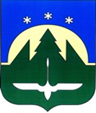 Городской округ Ханты-МансийскХанты-Мансийского автономного округа – ЮгрыДУМА ГОРОДА ХАНТЫ-МАНСИЙСКАРЕШЕНИЕ№ 392-VI РД						 Принято20 декабря 2019 годаО внесении изменения в Решение Думы города Ханты-Мансийска от 31 октября 2016 года № 30-VI РД «О Положении                  о размере, порядке и условиях предоставления гарантий, установленных Уставом города              Ханты-Мансийска, лицам, замещающим муниципальные должности на постоянной основе                         в городе Ханты-Мансийске»Рассмотрев проект изменения в Решение Думы города Ханты-Мансийска                      от 31 октября 2016 года № 30-VI РД «О Положении о размере, порядке                        и условиях предоставления гарантий, установленных Уставом города                 Ханты-Мансийска, лицам, замещающим муниципальные должности                            на постоянной основе в городе Ханты-Мансийске», руководствуясь частью 1 статьи 69 Устава города Ханты-Мансийска,Дума города Ханты-Мансийска РЕШИЛА:1.Внести в приложение к Решению Думы города Ханты-Мансийска                      от 31 октября 2016 года № 30-VI РД «О Положении о размере, порядке                         и условиях предоставления гарантий, установленных Уставом города                  Ханты-Мансийска, лицам, замещающим муниципальные должности                            на постоянной основе в городе Ханты-Мансийске» изменение, дополнив часть 2 статьи 3 пунктом «г» следующего содержания:«г) дополнительный оплачиваемый отпуск в случае рождения ребенка, смерти или тяжелого заболевания супруга (супруги), близких родственников (родителей, детей, родных братьев и сестер) продолжительностью                                   5 календарных дней на основании подтверждающих документов.».2.Настоящее Решение вступает в силу после его официального опубликования и применяется к правоотношениям, возникшим с 1 января 2019 года.Председатель                                                    Исполняющий полномочияДумы города Ханты-Мансийска                  Главы города Ханты-Мансийска_______________К.Л. Пенчуков                     _____________ Н.А. ДунаевскаяПодписано                                                           Подписано20 декабря 2019 года                                         20 декабря 2019 года